      LOYOLA COLLEGE (AUTONOMOUS), CHENNAI – 600 034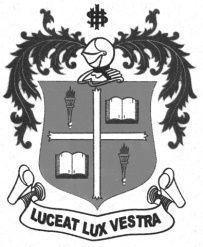     M.Sc. DEGREE EXAMINATION - ZOOLOGYFIRST SEMESTER – NOVEMBER 2012ZO 1820 - SYSTEMATICS & BIODIVERSITY               Date : 05/11/2012 	Dept. No. 	  Max. : 100 Marks    Time : 1:00 - 4:00                                              Part AAnswer ALL Questions:							               10 x 2 = 20 MarksDefine “Biodiversity Hotspot”.Mention the contributions of Aristole to taxonomy.What is a sibling species?List down the taxa of Linnaean hierarchey.Comment on “Reproductive isolation”.What is paleontology? Mention its taxonomic importance.Mention IUCN categories for Red Data Book.List out the characteristics of an island.Expand the following (a) WWF (b) CMFRI (c) MPEDA (d) MoEFComment on the significances of Reserve forests.Part BAnswer any FOUR Questions:						                4 x 10 = 40 MarksWrite an account on taxonomic publications.Give an account on “Kyoto protocol”.Explain the stratification of marine ecosystem.Elaborate the adaptations on animals of lagoons and estuaries.Write an account on marine mammals and their conservation.What is NBA? Explain its role.Part CAnswer any TWO Questions:	       					                 2 x 20 = 40MarksWrite an essay on the applications of taxonomy in basic and applied biology.Enumerate points on bioethics.Discuss elaborately the threats to global and Indian biodiversity.Explain the role of biotechnology in the conservation of biodiversity.*******